Коммуникация (развитие речи)Тема: «Зимующие птицы»Подготовила воспитатель: Савинова И.В.  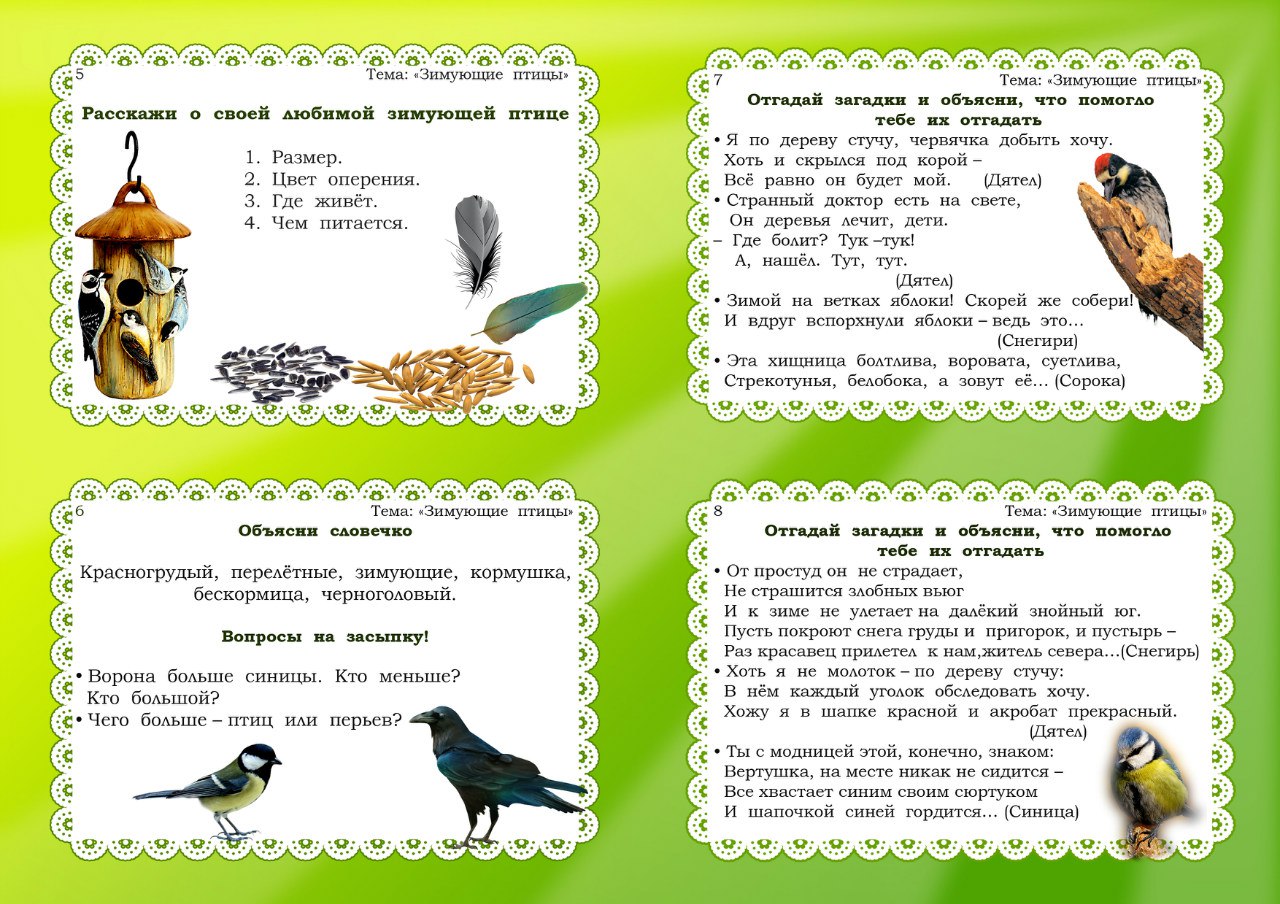 